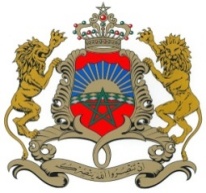 39ème Session de l’Examen Périodique UniverselDéclaration du Royaume du MarocExamen de la Papouasie-Nouvelle-Guinée04 novembre 2021Madame la Présidente,	Tout d’abord, ma délégation souhaite la bienvenue à la délégation de la Papouasie-Nouvelle-Guinée et remercie le Haut-Commissariat aux Droits de l’Homme pour la présentation de la Compilation dans le cadre de ce 3ème cycle de l’Examen Périodique Universel.	Ma Délégation souhaiterait saluer le gouvernement de la Papouasie-Nouvelle-Guinée pour les efforts fournis en matière de la promotion et protection des droits de l’homme depuis son passage lors du deuxième cycle en 2016.	Le Maroc se félicite de la mise en place du Plan d’action national contre la Corruption qui a permis la création de la Commission Indépendante de la Lutte contre la Corruption. 	Ma délégation exprime avec satisfaction des mesures prises dans le domaine de l’environnement, à travers la mise en œuvre du Plan National « Horizon 2050 » et la stratégie nationale en faveur d’un développement durable responsable. 	Ma délégation souhaite émettre les deux recommandations suivantes :Poursuivre les efforts déployés en matière de ratification des instruments internationaux, et de coopération avec les mécanismes relatifs aux droits de l’homme ;Maintenir les différentes mesures en matière de protection de l’environnement en assurant le renforcement du corpus législatif environnemental. En guise de conclusion, ma délégation souhaite pleine réussite à la délégation de la Papouasie-Nouvelle-Guinée dans ce cycle de l’EPU.Merci Madame La Présidente. 